Второвагайская СОШ, филиал МАОУ Бегишевская СОШ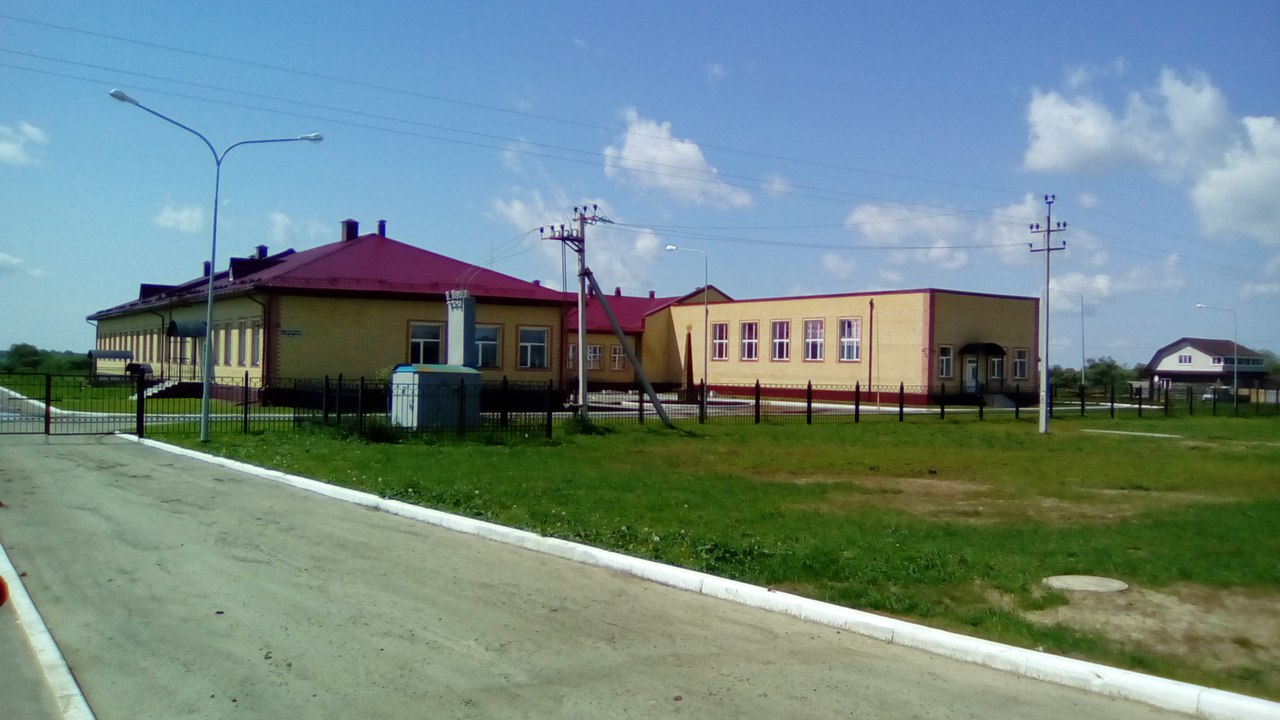 Экскурсионная программа образовательного маршрута. Проектная работа учащихся « Всему начало здесь….». Квест-игра «Космический марафон», посвященная Дню Космонавтики..Спектакль «В стране невыученных уроков»..Флешмоб12.04.2019 г.Квест-игра «Космический марафон»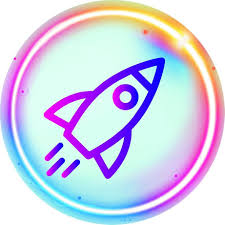 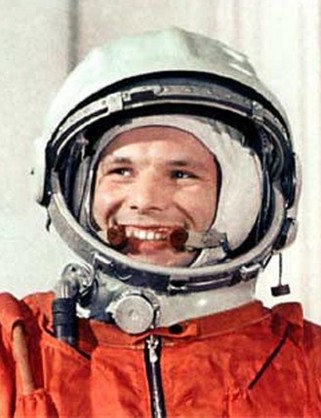 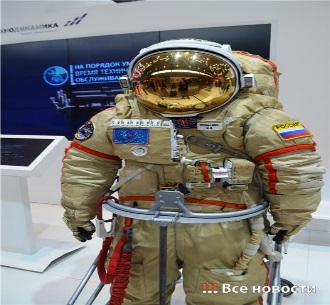       Старт                                            Расскажи о Ю.А.                                   Настоящий                                                                      Гагарине                                            космонавт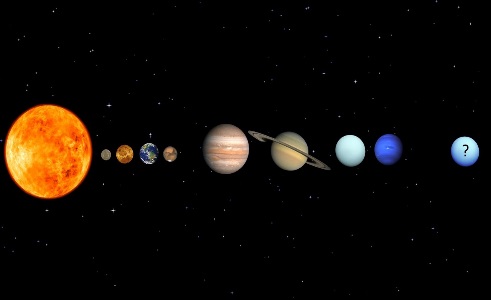 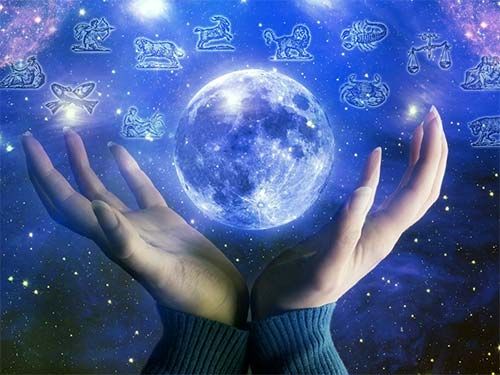 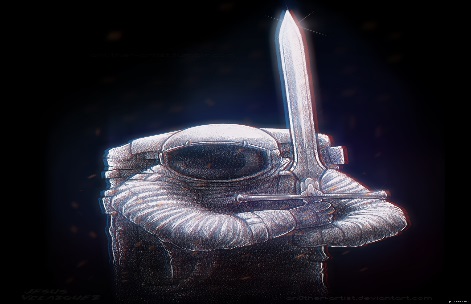 Планеты Солнечной системы              Точный расчет                      Космические рыцариУчастники квеста1. Бегишевская СОШ2. Второвагайская СОШ3. Иртышская ООШ4. Курьинская ООШ5. Супринская СОШВторовагайская СОШ, филиал МАОУ Бегишевская СОШПрограмма экскурсионного образовательного маршрутаУважаемые коллеги! Приготовьте заранее рассказ о Ю. А. Гагарине.      2. Выберите одного известного российского (советского) космонавта и расскажите о нем.-Изучите биографию;-Найдите фото;-Подготовьте выступление.По 1 ученику из 5, 6, 7, 8, 9 классов. Всего от школы 5 человек.Форма учащихся на ваше усмотрение.№МероприятиеВремя1.Заезд, регистрация, завтрак10.30-11.002.Проектная работа учащихся 8 класса «Всему начало здесь…»11.00.11.203.Квест-игра «Космический марафон»11.30-12.304.Спектакль «В стране невыученных уроков»12.30-13.105.Флешмоб13.10.-13.206.Обед, отъезд13.20-14.00